IRON MAN 3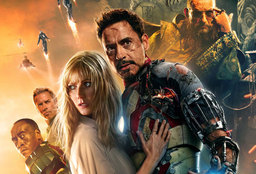 His Thoughts: Marvel excels at making 1st movies. Iron Man 1, Captain America, Thor, etc… Making a movie that is “who is this super hero, how did he become said hero, who is he in love with, who is the major bad guy.”Marvel on the other hand (Disney) seems to fail repeatedly in making 2nd and 3rd movies. The movie needs to change from what was listed above to simply “Iron Man BEING Iron Man” or “Thor BEING Thor” or “Hulk BEING Hulk”…This is why Iron Man 2 failed on so many levels, you never got to SEE Iron Man BEING Iron Man; you watched something else much more boring. Iron Man 3 is better than 2 but still not as good as the first for the same reason. You get to see more of Tony Stark running around in a hoodie than you actually get to see Iron Man BEING Iron Man. That keeps this from being a “Must Go” but still a level above the failure that was Iron Man 2…
Her Thoughts: I thought the first Iron Man movie was fantastic, however after seeing Iron Man 2 (big let down), my expectations for number 3 were not quite as high. I have to say that Iron Man 3 was definitely better than #2 but still not as good as the first. I won't ruin the ending but I will say that I don't think Iron Man fans will enjoy it... Overall this movie was pretty good-Tony Stark is still really funny in his sarcastic way, but we need to see more of Iron Man being Iron Man.Family Movie:HISHERAVG1. Appropriate for teenagers (eg. language, sexuality, violence)?9992. Entertainment value for girl teenagers (12 and up)?8883. Entertainment value for boy teenagers (12 and up)?9994. Entertainment value for adult females?8885. Entertainment value for adult males?8.58.58.56. Teaching moments, role models, moral of story?8887. Is it a “classic”? (Replay value?)8.58.58.58. Audio/Visual effects?988.59. Not too cliché (unique and witty, not too slapstick)77710. Climax/Resolution/Ending?666GRAND TOTALS:80.5%